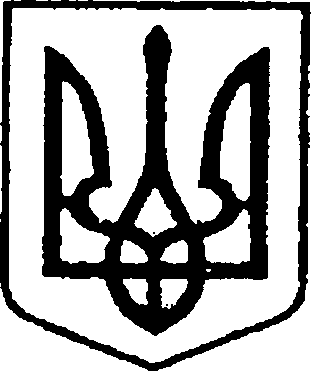 	УКРАЇНА	ЧЕРНІГІВСЬКА ОБЛАСТЬН І Ж И Н С Ь К А    М І С Ь К А    Р А Д А 77 сесія VII скликанняР І Ш Е Н Н Явід  27 серпня 2020р.                         м. Ніжин	     		     № 15-77/2020             Відповідно до статей 25, 26, 42, 59, 60, 73 Закону України «Про місцеве самоврядування в Україні», Регламенту Ніжинської міської ради Чернігівської області, затвердженого рішенням Ніжинської міської ради від 24 листопада 2015 року № 1-2/2015 (зі змінами), рішення Ніжинської міської ради від 03 травня 2017 року  № 49-23/2017 «Про затвердження Положення про порядок закріплення майна, що є комунальною власністю територіальної громади міста Ніжина, за підприємствами, установами, організаціями на правах господарського відання або оперативного управління та типових договорів», враховуючи лист Комунального некомерційного підприємства «Ніжинська центральна міська лікарня імені Миколи Галицького» Ніжинської міської ради  від 10.06.2020 року №01-14/787 та лист Комунального некомерційного підприємства «Ніжинський міський центр первинної медико-санітарної допомоги» від 12.06.2020 року №01-08/325, міська рада вирішила:Зняти з балансового обліку Комунального некомерційного підприємства «Ніжинський міський центр первинної медико-санітарної допомоги» приміщення, де розміщені кабінети щеплень Комунального некомерційного підприємства «Ніжинський центр первинної медико-санітарної допомоги» в будівлі поліклініки, загальною площею 58,2 кв.м., за адресою: м. Ніжин, вулиця Московська, будинок 21а, блок а,  та передати його в оперативне управління Комунальному некомерційному підприємству «Ніжинська центральна міська лікарня імені Миколи Галицького» Ніжинської міської ради. Комунальному некомерційному підприємству «Ніжинська центральна міська лікарня імені Миколи Галицького» забезпечити приймання-передачу приміщення, де розміщені кабінети щеплень Комунального некомерційного підприємства «Ніжинський центр первинної медико-санітарної допомоги» в будівлі поліклініки, загальною площею 58,2 кв.м., за адресою: м. Ніжин, вулиця Московська, будинок 21а, блок а, у місячний термін з моменту оприлюднення даного рішення на офіційному сайті Ніжинської міської ради. Комунальному некомерційному підприємству «Ніжинська центральна міська лікарня імені Миколи Галицького» здійснити заходи щодо реєстрації права оперативного управління приміщення, де розміщені кабінети щеплень Комунального некомерційного підприємства «Ніжинський центр первинної медико-санітарної допомоги» в будівлі поліклініки, загальною площею 58,2 кв.м., за адресою: м. Ніжин, вулиця Московська, будинок 21а, блок а, відповідно до чинного законодавства у місячний термін з моменту підписання акту прийому-передачі. Рішення Ніжинської міської ради від 03 серпня 2020 року №47-76/2020 «Про передачу в оперативне управління нерухомого майна за адресою: м. Ніжин, вулиця Московська, будинок 21а, блок а» вважати таким, що втратило чинність.Начальнику відділу комунального майна управління комунального майна та земельних відносин Ніжинської міської ради Чернігівської області Федчун Н.О., забезпечити оприлюднення даного рішення на офіційному сайті Ніжинської міської ради протягом п’яти робочих днів після його прийняття.Контроль за виконанням даного рішення покласти на постійну депутатську комісію з майнових та житлово-комунальних питань, транспорту, зв’язку та охорони навколишнього середовища (голова комісії - Онокало І.А.).Міський голова								      А. В. ЛінникВізують:Начальник відділу комунального майна управління комунального майна та земельних відносин Ніжинської міськоїради									                    Н.О. ФедчунПерший заступник міського голови з питань діяльності виконавчихорганів ради                                                     	                              Г.М.ОлійникСекретар Ніжинської міської ради                       	                    В.В. СалогубНачальник відділу юридично-кадрового забезпечення апарату виконавчого комітету Ніжинської міської ради    					    	                               В.О. ЛегаГолова постійної комісії міської ради з майнових та житлово-комунальних питань, транспорту, зв’язку та охорони навколишнього середовища 					                                        І.А. ОнокалоГолова постійної  комісії міської ради з питань регламенту, депутатської діяльності та етики, законності, правопорядку, антикорупційної політики, свободи слова та зв’язків з громадськістю                                                                                    О.В. ЩербакПро передачу в оперативне управління нерухомого майна за адресою: м. Ніжин, вулиця Московська, будинок 21а, блок а